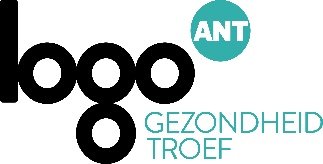 Vuurtje stoken in de tuin? 
Artikel infoblad – Gezondheid & milieuVuurtje stoken in de tuin? Ga voor het gezonde alternatief Afval verbranden in de tuin is geen goed idee. Het is ongezond en slecht voor de luchtkwaliteit. Meer nog, het is bij wet verboden. Maar wist je dat er gezonde, milieuvriendelijke alternatieven bestaan? Wat zegt de wet? De wet is duidelijk: afval verbranden in open lucht is voor iedereen verboden. Je mag geen papier, plastic, piepschuim en autobanden verbranden, maar ook geen gft, houtafval en groenresten. Je mag voor de gezelligheid wel een kampvuur maken met droog en onbehandeld hout. En je mag droog, onbehandeld hout of kolen verbranden in een sfeerverwarmer of de barbecue. En de afvalverbrandingsinstallaties dan? In Vlaanderen hebben alle afvalverbrandingsinstallaties een rookgaszuivering. Ze verwerken tonnen restafval, maar stoten allemaal samen toch véél minder vervuilende en ongezonde stoffen uit dan open vuurtjes in de tuin. Wist je dat een afvalverbrandingsinstallatie een groot deel van de warmte omzet in groene stroom? Zo gaat zelfs het restafval niet helemaal verloren. Sorteren en composteren als alternatief Voor elk afval bestaat een gezonde, milieuvriendelijke oplossing. Sorteer daarom goed en doe mee aan selectieve inzamelingen. Het meeste ingezamelde afval wordt gerecycleerd en krijgt zo een nieuw leven. Kan iets niet meer worden gebruikt? Dan wordt het verwerkt in speciale afvalverbrandingsinstallaties met rookgaszuivering en energierecuperatie. Preventie is nog beter Sorteren is goed, maar preventie nog beter. Zo kan je afval voorkomen: Plak een antireclamesticker op je brievenbus. Je hebt meteen veel minder oud papier. Kies voor vaste planten en struiken die langzaam groeien en niet elk jaar massa's snoeisel opleveren. Dit betekent ook minder onderhoud. Veel tuinafval kan je perfect zelf composteren. Snoeihout kan je hakselen. De snippers strooi je tussen de planten uit. Zo vermijd je tegelijk onkruid. Met dikkere takken leg je snel een mooie takkenwal aan als omheining. Zo maak je bovendien een schuilplaats voor kleine dieren. En dat is goed voor de biodiversiteit. Met een beetje goede wil en wat creativiteit verwerk je al je tuinafval zelf. Zonder vuur, zonder rook en zonder zorgen. Meer info en tips? Surf naar www.stookslim.be. 